Приложение № 9к Постановлению №   1-19 от 01.12.2016г.УтверждаюГлава Местной администрацииМО СОСНОВАЯ ПОЛЯНА__________________ А.Р.РауВедомственная целевая программа на 2017 год «Организация и проведение досуговых мероприятий для жителей муниципального образования»ПЛАН ПРОГРАММЫПеречень мероприятий ведомственной целевой программы «Организация и проведение досуговых мероприятий для жителей внутригородского муниципального образованияСанкт-Петербурга муниципального округа  СОСНОВАЯ ПОЛЯНА                на 2017 год.              Код бюджетной классификации 939 0801 44000 00561244Главный специалист                                                                                          Позднякова И.П.Смета 1 изготовление и раздача календарей населениюСмета 2 Мероприятия ко Дню культурыСмета 4 День семьи «Счастливая семья это мы».Смета 5 Организация и проведение автобусной экскурсий для опекаемых детей Автобусная экскурсия для детей-инвалидов.Смета 6 Организация  и проведение трудового десанта для учащихся МО СОСНОВАЯ ПОЛЯНА.Смета 7 Публичная акция «Встречаем весну».Смета 8 Публичная акция «Наши меньшие друзья».Смета 9 Организация автобусных экскурсий для выпускников 11 классов школ, находящихся  на территории МО СОСНОВАЯ ПОЛЯНА, посвященных празднику «Последний звонок».Смета 10         4- е Новогодних представления в для детей в к/т «Восход».Смета 11       Организация  и проведение мероприятий ко Дню знаний.Смета 13 Граффити  «Сказки нашего двора»Смета 14 Экологическая тропа для дошкольниковСмета 16 Организация  и проведение мероприятий к Празднику двора открытие  детских площадок Смета 16 Краеведческие экскурсии для жителей округа (для советов ветеранов)Смета 17 Приобретение билетов на новогодние спектакли в театры города для опекаемых детейСмета18 Игровая площадка «Юный автомобилист»Смета 19 Организация и проведение мероприятия «Международный день Земли»Смета 20 Организация и проведение мероприятий по охране окружающей средыСмета 21 Закупка музыкального оборудованияСмета 22 Экологические мероприятия для жителей Проект программы  «Организация и проведение досуговых мероприятий для жителей внутригородского Муниципального образованияСанкт-Петербурга МО СОСНОВАЯ ПОЛЯНАТехнические требованияк организации и проведению следующих мероприятий:Приложение № 1.1.к Техническому заданиюМероприятие № 1Мероприятие (концерт) ко Дню единения России и БелоруссииПриложение № 1.2.к Техническому заданиюМероприятие № 2День семьи «Счастливая семья – это мы»Приложение № 1.3.к Техническому заданиюМероприятие № 3Мероприятие «Международный день Земли» (2 мероприятия)Приложение № 1.4.к Техническому заданиюМероприятие № 4Публичная акция «Встречаем    весну».Приложение № 1.12.к Техническому заданиюМероприятие № 12Публичная акция «Наши меньшие друзья»Приложение № 1.11к Техническому заданиюМероприятие № 11Граффити  «Сказки нашего двора»Приложение № 1.5к Техническому заданиюМероприятие № 5Мероприятие ко Дню знаний.Мероприятие № 6Приложение № 1.7к Техническому заданиюМероприятие № 7Станционная  игра «Экологическая тропа для жителей МО СОСНОВАЯ ПОЛЯНА»Приложение № 1.8к Техническому заданиюМероприятие № 8Мероприятия  к Празднику двора - открытие  детских площадок (по 3-м адресам)Приложение № 1.9к Техническому заданиюМероприятие № 9Мероприятия ко Дню культуры (2 мероприятия)Приложение № 1.9к Техническому заданиюПубличная акция «Наши меньшие друзья»Приложение №1.10к Техническому заданиюМероприятие №104 (четыре) новогодних  представления для детей Приложение № 1.7к Техническому заданиюМероприятие № 7Публичная акция «Встречаем    весну»Приложение №110.к Техническому заданиюМероприятие №104 (четыре) новогодних  представления для детей Ответственный исполнитель программыМестная администрация внутригородского муниципального образования Санкт-Петербурга муниципального округа СОСНОВАЯ ПОЛЯНАНаименование ПрограммыВедомственная целевая программа на 2017 год«Организация и проведение досуговых мероприятий дляжителей муниципального образования»Основание для разработки ПрограммыКонституция Российской Федерации;
Федеральный закон от 06.10.2003 № 131-ФЗ "Об общих принципах организации местного самоуправления в Российской Федерации";
Законом Санкт-Петербурга от 23.09.2009 г. № 420-79 «Об организации местного самоуправления в Санкт-Петербурге»
Федеральный закон от 19.05.1995 № 82-ФЗ "Об общественных объединениях";
Федеральный закон от 12.01.1996 № 7-ФЗ "О некоммерческих организациях";
Постановление Верховного Совета Российской Федерации от 03.06.1993 № 5090-1 "Об Основных направлениях государственной молодежной политики в Российской Федерации";Цель  ПрограммыСоздание условий для формирования законопослушных, образованных, духовно и физически здоровых граждан, обладающих здоровой мотивацией к самореализации во всех сферах активной созидательной деятельности на благо внутригородского муниципального образования Санкт-Петербурга муниципального округа СОСНОВАЯ ПОЛЯНА.Задачи ПрограммыФормирование нормативной правовой базы и проведение организационно-методической деятельности с целью повышения эффективности реализации политики в сфере культурного досуга внутригородского муниципального образования Санкт-Петербурга муниципального округа СОСНОВАЯ ПОЛЯНА.Этапы и сроки реализации  Программы2017 годОбъем бюджетных ассигнований Программы 4 837,00 тыс. руб.Источники финансирования программыМестный бюджет внутригородского муниципального образования Санкт-Петербурга муниципального округа СОСНОВАЯ ПОЛЯНА на 2017 годОжидаемые результаты реализации ПрограммыРеализация  мероприятий  ведомственной целевой программы  позволит обеспечить:оптимизацию методического, аналитического и информационного сопровождения в сфере культурного досуга внутригородского муниципального образования Санкт-Петербурга муниципального округа СОСНОВАЯ ПОЛЯНА;создать новые формы поддержки социально значимых инициатив; увеличить численность жителей, принимающих участие в реализации городских социально значимых инициативных проектов внутригородского муниципального образования Санкт-Петербурга муниципального округа СОСНОВАЯ ПОЛЯНА;увеличить рост численности жителей, принимающих участие в деятельности общественных объединений (в том числе патриотической направленности) внутригородского муниципального образования Санкт-Петербурга муниципального округа СОСНОВАЯ ПОЛЯНА;          стабилизировать становление и развитие общегражданских традиций;увеличить численность жителей, принимающих участие в организации и проведении массовых мероприятий внутригородского Муниципального образования Санкт-Петербурга Муниципального округа  СОСНОВАЯ ПОЛЯНА№ 
п/п Наименование
мероприятия Затраты
(тыс. руб.)Месяц Кол-во участников1Изготовление и раздача календарей населению70,00декабрь702Организация автобусной экскурсии ко Дню освобождения Ленинграда от фашистских захватчиков в «Государственный мемориальный музей обороны и блокады Ленинграда»40,00Январь903Мероприятия ко Дню культуры40,00апрель1504Организация автобусной экскурсии ко Дню освобождения Ленинграда от фашистских захватчиков в «Государственный мемориальный музей обороны Ленинграда от фашистской Блокады  »40,0январь1005Уроки истории99,00февраль-май6Экскурсии на Дорогу Жизни «Цветок Жизни» 34,00январь7Съемка фильма «Ленинградский обоз»130,00март8День Единения народов России и Белоруссии90,00апрель3009День семьи «Счастливая семья это мы»40,00июль3010Организация и проведение экологического десанта для несовершеннолетних 100,0апрель, октябрь10011Публичная акция «Встречаем весну»40,0апрель10012Публичная акция «Наши меньшие друзья»50,0сентябрь4013Организация и проведение автобусной экскурсий для опекаемых детей, проживающих на территории МО СОСНОВАЯ ПОЛЯНА 70,00май, октябрь10014Автобусная экскурсия для детей-инвалидов, проживающих на территории МО СОСНОВАЯ ПОЛЯНА          70,00  май, октябрь10015Краеведческие экскурсии для жителей округа (для советов ветеранов)700,00май, октябрь2000164 - е Новогодних представления  для детей 760,00декабрь120017Организация  и проведение мероприятий ко Дню знаний- акция90,00сентябрь40018Граффити  «Сказки нашего двора»60,00апрель3019Организация  и проведение мероприятий к Празднику двора открытие  детских площадок150,00июнь, сентябрь50020Приобретение билетов на новогодние спектакли в театры города для опекаемых детей170,00декабрь5021Игровая площадка «Юный автомобилист»500,00май-сентябрь10022Закупка музыкального оборудования304,0февраль23Организация и проведение мероприятий ко Дню единения150,0ноябрь30024Экологическая тропа для жителей60,0сентябрь9025Организация и проведение мероприятий по охране окружающей среды980,0в течение года1000ИТОГО ПО ПРОГРАММЕ4837,00№ п/пНаименованиеКол-воСтоимость1.Разработка проекта15 000 руб.2.Верстка и печать300 шт.45 000 руб.Итого 50 000 руб.№ п/пНаименование товараЦенаСтоимость1Аренда музыкального оборудования5 000,00 х 2 мероприятия10 000,00 руб.2Воздушные шары надутые гелием4 000 руб. за 100 шт. х 2 8 000,00 руб.3Услуги ведущего3 000,00 х 2 мероприятия6 000,00 руб.4Выступление писателя, поэта, заслуженного деятеля искусств5 000,00 х 2 мероприятия10 000 руб.5Раздаточный материал (раскраски, блокноты)3 000,00 х 2 мероприятия6 000 руб.Итого 40 000,00 руб.№ п/пНаименование товараЦенаСтоимость1.Мультиварки  2 000 руб. х 6 шт.12 000 руб.2Шары с гелием 40 шт.3 000 руб.3 000 руб.3Услуги певцов 4 чел.4 300 руб. х 4 чел.17 200 руб.4Услуги ведущего3 000 руб.3 000 руб.5Букеты цветов семьям (5 хризантем)6 шт. х 800 руб.4 800 руб.Итого 40 000 руб.№ п/пНаименование товараЦенаСтоимость1Транспортные услуги1500 руб. х 6 час х 4 экс.36 000 руб.2Услуги экскурсовода5 000 руб. х 4 экс.20 000 руб.3Входные билеты в парк 122 руб. х  45 чел. х 4 экс.22 000 руб.4Входные билеты в музей122 руб. х  45 чел. х 4 экс.22 000 руб.Итого 140 000 руб.№ п/пНаименование товараЦенаСтоимость1Аренда музыкального оборудования4 500 руб. х 2 мероприятия9 000 руб.2Перчатки рабочие100 шт. х 40 руб. х 2 мероприятия8 000 руб.3Мешки для мусора5 рулонов х 200 руб. х 2 мероприятия2 000 руб.4Поощрительные призы (блокноты, ручки)100 шт. х 150 руб. х 23 000 руб.5Изготовление баннера с логотипом мероприятия3 000 руб.3 000 руб.6Наградная продукция участникам (бейсболки с логотипом мероприятия)50 шт. х 250 руб. х 2 мероприятия25 000 руб.Итого 2 х 50 000 руб.100 000 руб.№ п/пНаименование товараЦенаСтоимость1Набор «Сделай  сам скворечник»130 мм х 16 шт. х 875 руб.14 000 руб.2Аренда инструмента3 000 руб.3 000 руб.3Проволока стальная d=1мм (для подвешивания домика15 м х 100 руб./м1 500 руб.4Поощрительные призы участникам мероприятий (флэшкарты 12 Гб)825 руб. х 20 чел.16 500 руб.5Услуги рабочей бригады5 000 руб.5 000 руб.Итого 40 000 руб.№ п/пНаименование товараЦенаСтоимость1Диспенсер ДОГ-2Н БШ на стойке сильвер7 000 руб. х 5 шт.35 000 руб.2Аренда инструмента3 000 руб.3 000 руб.3Услуги рабочей бригады5 000 руб.5 000 руб.4Расходный материал (цемент, песок)2000 руб.2 000 руб.5Догпакеты600 шт. х 8,3 руб.5 000 руб.Итого 40 000 руб.№ п/пНаименование товараЦенаСтоимость1Транспортные услуги1 200 руб. х 5 час  х 8 автобусов48 000 руб.2Входные билеты в парк360 чел. х 130 руб.47 000 руб.Итого 95 000 руб.№ п/пНаименование товараЦенаСтоимость1Услуги актерского состава (8 чел.)25 000 руб. х 4 шт.100 000 руб.2Аренда помещения16 500 руб. х 466 000 руб.3Оформление фойе (мишура, электрические гирлянды)14 000 руб.14 000 руб.4Приобретение новогодних подарков150 руб. х 900 шт.180 000 руб.Итого 460 000 руб.№ п/пНаименование товараЦенаСтоимость1Папка для труда с канцелярскими и письменными принадлежностями400 шт. х 225 руб. 90 000 руб.Итого 90 000 руб.Смета 12 Организация и проведение мероприятий ко  Дню единения и Дню Толерантности.-конкурс-песни на иностранном языке- концерт Праздник Толерантность№ п/пНаименование товараЦенаСтоимость1Приобретение краски в баллончиках30 шт. х 300 руб.9 000 руб.2Приобретение грунтовки 30 литров х 100 руб.3 000 руб.3Услуги граффитиста5 чел. х 4 000 руб.20 000 руб.4Разработка эскиза сюжета3 000 руб.3 000 руб.5Приобретение рабочих костюмов для помощников 300 руб. х  5чел.1 500 руб.6Приобретение насадок на баллончики3 компл. х 500 руб.1 500 руб.7Приобретение строительного инвентаря (валик, кисти)250 руб. х 6 шт.1 500 руб.8Приобретение антивандальной жидкости10 л х 2500 руб.20500 руб.Итого 60 000 руб.№ п/пНаименование товараЦенаСтоимость1Услуги актерского состава (10 чел.)25 000 руб.25 000 руб.2Призовая продукция участникам (книги энциклопедического содержания)200 руб. х 80 шт.16 000 руб.3Аренда муз. оборудования5 000 руб.5 000 руб.4Оформление места проведения шарами с гелием (100 шт.)3 000 руб.3 000 руб.5Ценные подарки на команды (наборы для рисования)1375 руб. х 8 шт.11 000 руб.Итого 60 000 руб.№ п/пНаименование товараЦенаСтоимость1Аренда муз. оборудования5 000 руб. х 420 000 руб.2Выступление артиста оригинального жанра4 000 руб. х 416 000 руб.3Выступление цирковой студии10 000 руб. х 440 000 руб.4Услуги ведущего3 000 руб. х 412 000 руб.5Оформление детских площадок (шары с гелием)5 000 руб. х 420 000 руб.6Выступление цирковой студии6 000 руб. х 424 000 руб.7Выступление дрессировщика с животными4 500 руб. х 418 000 руб.Итого 100 000 руб.№ п/пНаименование товараЦенаСтоимость1Транспортные услуги 1600 руб. х 6 час. х 6шт.57 600 руб.2Услуги экскурсовода5 000 руб. х 6 экск.30 000 руб.3Входные билеты в музей500 руб. х 45 чел. х 6 экск.135 000 руб.4Входные билеты в парк300 руб. х 45 чел. х 6 экск.81 000 руб.5Обед 357 руб. х 45 чел. х 6 экск.96 390 руб.Итого 500 000 руб.№ п/пНаименование товараЦенаСтоимость1Приобретение билетов в театры города1750 х 40 чел.70 000 руб.Итого 70 000 руб.№ п/пНаименование товараЦенаСтоимость1Приобретение оборудования (автомобилей)15 000 руб. х 10 шт.150 000 руб.2Приобретение оградительного материала (сетки, стойки, фонарей)2 000 руб. х 30 шт.60 000 руб.3Аренда помещения для показа мультфильмов5 000 руб. х 20 раз.100 000 руб.4Изготовление полиграфической продукции (альбомы, буклеты, листовки)5 00 шт. х 200 руб.100 000 руб.5Приобретение канцелярской продукции (карандаши, фломастеры, ножницы)300 шт. х 300 руб.9 000 руб.6Работа обслуживающего персонала40 чел. х 2025 руб.81 000 руб.Итого 500 000 руб.№ п/пНаименование товараЦенаСтоимость1Транспортные услуги1500 руб. х 5 час.7 500 руб.2Приобретение саженцев деревьев1475 руб. х 20 шт.29 500 руб.3Аренда муз.оборудования5 000 руб.5 000 руб.4Аренда инвентаря3 000 руб.3 000 руб.5Шары с гелием 100 шт. х 50 руб.5 000 руб.Итого 50 000 руб.№ п/пНаименование товараЦенаСтоимость12345Итого 300 000 руб.№ п/пНаименование товараЦенаСтоимость1Музыкально-производственная система, которая даст вам чувство и практическую функциональность традиционных MPC, а также удивительные вычислительные мощности.82 000 руб.82 000 руб.2AKG DMM6 − автоматический, цифровой стерео микшер на 6 входов на балансный микрофон и 1 стерео входом.97 000 руб.97 000 руб.3Вокальная радиосистема 2 радиомикрофона + база 19 000 руб.4Колонки 2 шт. х 10 000 руб.20 000 руб.Итого 300 000 руб.№ п/пНаименование товараЦенаСтоимость12345Итого 680 000 руб.№ 
п/п Наименование
мероприятия Затраты
(тыс. руб.)Месяц Кол-во участников1Изготовление и раздача календарей населению70,00декабрь702Мероприятия ко Дню культуры40,00апрель1503День Единения народов России и Белоруссии90,00апрель3004День семьи «Счастливая семья это мы»40,00июль305Организация и проведение автобусной экскурсий для опекаемых детей, проживающих на территории МО СОСНОВАЯ ПОЛЯНА Автобусная экскурсия для детей-инвалидов, проживающих на территории МО СОСНОВАЯ ПОЛЯНА70,0070,00май, октябрьмай, октябрь1001006Организация  и проведение экологического десанта для учащихся МО СОСНОВАЯ ПОЛЯНА100,00апрель, октябрь1007Публичная акция «Встречаем весну»40,00апрель1008Публичная акция «Наши меньшие друзья»50,00сентябрь409Организация автобусных экскурсий для выпускников 11 классов школ, находящихся  на территории МО СОСНОВАЯ ПОЛЯНА, посвященных празднику «Последний звонок»95,00май400104- е Новогодних представления в для детей в к/т «Восход»460,00декабрь120011Организация  и проведение мероприятий ко Дню знаний- акция90,0040012Организация и проведение мероприятий ко  Дню единения и Дню Толерантности-конкурс-песни на иностранном языке- концерт Праздник Толерантность60,0090,0060013Экологическая тропа для жителей60,00сентябрь160Граффити  «Сказки нашего двора»60,00апрель3014Организация  и проведение мероприятий к Празднику двора открытие  детских площадок150,00июнь, сентябрь50015Краеведческие экскурсии для жителей округа (для советов ветеранов)500,00май, октябрь200016Приобретение билетов на новогодние спектакли в театры города для опекаемых детей70,00декабрь3017Игровая площадка «Юный автомобилист»500,00июнь18Организация и проведение мероприятия «Международный день Земли»50,0апрель10019Организация и проведение мероприятий по охране окружающей среды 300,0апрель, сентябрь25020Закупка музыкального оборудования233,0февраль21Экологические мероприятия 980,0ИТОГО ПО ПРОГРАММЕ4 268,00Организация и проведение мероприятия ко Дню единения России и Беларуси Дата: апрель 2017 года,  по согласованию с Заказчиком.Точные дату, время и место проведения мероприятия  Исполнитель согласует с  Заказчиком не позднее, чем за 5 дней до проведения мероприятия.1. Исполнитель обязан организовать и провести   досуговое мероприятие (концерт) ко Дню Единения народов России и Беларуси (далее - мероприятие), продолжительностью не менее 1,5 часов в зрительном зале (вместимостью не менее 320 мест), расположенном в помещении находящемся на территории муниципального образования СОСНОВАЯ ПОЛЯНА.2. Исполнитель должен разработать и представить сценарный план мероприятия на согласование Заказчику не позднее, чем  за 5 (дней) до даты мероприятия.3. Сценарный план должен быть подробным, хронометрированным, отражать место проведения мероприятия, тематику мероприятия, соответствовать концепции проведения мероприятия и целевой аудитории, содержать полные сведения об участвующих в  постановке артистах с указанием театра или концертной организации, в которой они работают.4. Концертная программа мероприятия должна быть выдержана в тематическом ключе (День Единения народов России и Беларуси). Организовать выступление самодеятельных коллективов среди жителей округа не менее 3 шт..5. Необходимо обеспечить участие в программе мероприятия:  5.1. не менее 1 (одного) профессионального артиста в качестве ведущего; 5.2. не менее 3 (трех) детских творческих коллективов в составе не менее 6 (шести) человек в каждом коллективе;5.3. не менее 2 (двух) артистов вокального жанра;5.4. не менее 1 (одного) профессионального звукооператора;5.5. не менее 1 (одного) администратора;5.6. не менее 1 (одного) фотографа.6. Обеспечить вручение памятных статуэток участникам мероприятия. 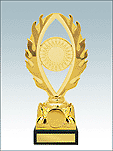 Высотой не менее  на мраморном пьедестале.   Исполнителю необходимо обеспечить подбор  не менее 8 (восьми) фонограмм согласно тематике мероприятия  (музыкальное сопровождение во время подготовки площадки, интерактивной программы со зрителями и другое).Исполнителю при входе необходимо приобрести манекены в полный рост телесного цвета не ниже 170 см, женщины  и мужчины в национальных белорусских костюмах для выставки при входе.Организовать в фойе мастер-класс с изготовлением белорусского промысла – мартиночки не менее 50 шт., обеспечить оформление выставки и преподавателей  (два человека) для мастер - класса.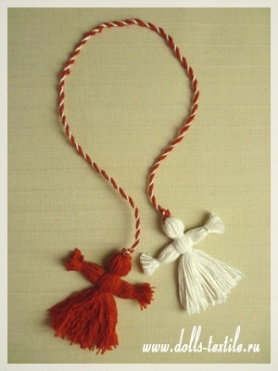 Для изготовления необходимо приобрести: нитки "Мулине", "Ирис" или пряжу красного и белого цветов  (шерсть, акрил)    не менее 5 мотков по 150 грамм каждый. картон плотный или фанеры не менее  3 мм толщиной. ножницы не менее 4-х шт. с тупыми концами. иголки с большим ушком не менее 4-х шт.Исполнитель самостоятельно оплачивает услуги по аренде места проведения мероприятия, указанного в настоящем Техническом задании.Для технического обеспечения мероприятия Исполнитель предоставляет: доставку, монтаж, демонтаж и обслуживание звуковой аппаратуры на сцене и в зрительном зале, микрофоны на стойках (количество микрофонов в зависимости от состава выступающих). Каждый комплект аппаратуры мощностью не менее 2 кВт, проектор, проекционный экран, ноутбук, освещение.Исполнитель оказывает услуги по организации кофе-брэйка для участников мероприятия (не менее чем для 300 персон).      Расчет меню на 1 персону:- драники (картофель, яйца, лук, пшеничная мука, соль, перец по вкусу);- начинка (сметана) (не менее 20 гр.);- чай (черный, зеленый) (не менее 200 мл.);- сахар (не менее 10 гр.).Исполнитель приобретает посуду одноразовую пластиковую тарелки не менее 300 шт., чашки с ручкой не менее 300 шт. Исполнитель не позднее, чем через 5 дней после проведения мероприятия предоставляет фотоотчет о проведенном мероприятии: - не менее 5 лучших цветных фотографий в распечатанном виде (размер 10 на , на фотобумаге); - не менее 5 лучших цветных фотографий, на электронном носителе (CD, DVD, CF).День семьи «Счастливая семья это мы»Дата проведения: июль 2017 года.Место проведения: по согласованию с заказчиком.Точные дату, время и место проведения мероприятия  Исполнитель согласует с  Заказчиком не позднее, чем за 5 дней до проведения мероприятия.Услуги по организационно-творческой работе, административной работеИсполнитель обязан организовать и провести  мероприятие, продолжительностью не менее 1,5 часа.Исполнителю необходимо представить сценарный план проведения мероприятия  с расчетом времени. Сценарный план согласовать с заказчиком не позднее 5 дней до проведения мероприятия.Программа мероприятия  должна быть выдержана в тематическом ключе. 4. Необходимо обеспечить участие в мероприятии: 4.1. профессионального артиста в качестве ведущего;4.2. выступление артистов вокального жанра не менее 2-х человек;4.3. выступление не менее 3-х танцевальных коллективов (не менее 3-х человек в каждом коллективе);5. Обеспечить участие на мероприятии 1 профессионального звукооператора, 1 администратора, 1 фотографа.6. Исполнителю необходимо обеспечить подбор фонограмм согласно тематике мероприятия (музыкальное сопровождение во время подготовки площадки, интерактивной программы со зрителями и другое).Наградная продукция участникам мероприятия1. Исполнитель предоставляет следующую продукцию для награждения:- дипломы участникам мероприятия, формат А4, печать 4+0, 130 гр/м, не менее 5 шт.;- фоторамки для дипломов, формат А4 (стекло, дерево, металл), не менее 5 шт.; - поощрительные призы участникам мероприятия, по согласованию с Заказчиком, не менее 50 шт;- призы победителям, по согласованию с Заказчиком, не менее 6 45 программ приготовления, 3D-нагревшт. Мультиварок имеющей не менее  5 шт., 45 программ, 3D нагрев, с функциями:   автоподогрева, разогрева, отложенного старта, отключение автоподогрева, возможность запоминания последнего времени приготовления, чаша с антипригарным керамическим покрытием  и ручками из жаропрочного пластика.                                                                                                         с функциями автоподогрева, разогрева, отложенного старта, отключения автоподогрева и возможностью запоминания последнего времени приготовления Мультиварка М90 имеет 45 программ приготовления, 3D-нагрев, позволяющий равномерно распределять тепло внутри объёмной чаши и удобную программу МУЛЬТИПОВАР для самостоятельной настройки времени и температуры приготовления еды и напитков.М90 с функциями автоподогрева, разогрева, отложенного старта, отключения автоподогрева и возможностью запоминания последнего времени приготовления идеально дополнена чашей с антипригарным керамическим покрытием ANATO® (Корея) и надёжными ручками из жаропрочного пластика. Вы можете безопасно доставать горячую ёмкость! Мультиварка М90 имеет 45 программ приготовления, 3D-нагрев, позволяющий равномерно распределять тепло внутри объёмной чаши и удобную программу МУЛЬТИПОВАР для самостоятельной настройки времени и температуры приготовления еды и напитков.М90 с функциями автоподогрева, разогрева, отложенного старта, отключения автоподогрева и возможностью запоминания последнего времени приготовления идеально дополнена чашей с антипригарным керамическим покрытием ANATO® (Корея) и надёжными ручками из жаропрочного пластика. Вы можете безопасно доставать горячую ёмкость! Мультиварка М90 имеет 45 программ приготовления, 3D-нагрев, позволяющий равномерно распределять тепло внутри объёмной чаши и удобную программу МУЛЬТИПОВАР для самостоятельной настройки времени и температуры приготовления еды и напитков.М90 с функциями автоподогрева, разогрева, отложенного старта, отключения автоподогрева и возможностью запоминания последнего времени приготовления идеально дополнена чашей с антипригарным керамическим покрытием ANATO® (Корея) и надёжными ручками из жаропрочного пластика. Вы можете безопасно доставать горячую ёмкость!Услуги по праздничному оформлению Исполнитель обязан обеспечить праздничное оформление места проведения мероприятия. Использовать фонтаны из воздушных шаров.Шары для запуска 50 штук, диаметр шара не менее  1.4. Услуги по подготовке фотоотчета о проведенном мероприятии1. Необходимо предоставить фотоотчет о проведенном мероприятии не позднее, чем через 5 дней после ее проведения.2. Предоставить не менее 5 лучших цветных фотографий с мероприятия на бумажном носителе (10х15, фотобумага) и на электронном носителе (CD, DVD, CF).Организация  и проведение мероприятия «Междуна-родный день Земли»1. Дата проведения: по согласованию с заказчиком апрель 2017 года. Точная дата и время проведения – по согласованию с Заказчиком.2. Место проведения/кол-во участников: по согласованию с Заказчиком, не менее 100 человек (1 часть). ЛО, Тосненский район, Саблинские пещеры (2 часть)1.1. Услуги по организационно-творческой  работе, административной работе1. Исполнитель обязан организовать и провести 2 (два) мероприятия состоящих из 2-х частей каждое мероприятие:1 часть  - игровая часть на территории МО СОСНОВАЯ ПОЛЯНА2 часть – экскурсионная часть с посещением Саблинских пещер.2. При проведении второй части мероприятия (в количестве 2-х шт.): программа мероприятия  должна быть выдержана в тематическом ключе.3. Необходимо обеспечить участие в каждом мероприятии: 3.1. профессионального артиста в качестве ведущего;3.2. выступление артистов оригинального жанра: фокусник-иллюзионист, выступление аниматоров, не менее 2 артистов;3.3. Обеспечить участие на мероприятии 1 профессионального звукооператора, 1 администратора, 1 фотографа.4. Исполнителю необходимо обеспечить подбор фонограмм согласно тематике мероприятия (музыкальное сопровождение во время подготовки площадки, интерактивной программы со зрителями и другое).Исполнитель организовывает встречу участников, регистрацию, раздача анкет, вручение жетонов разного цвета (для деления на команды).Организовывает работу выставок рисунков «Земля – наш дом», «Мой город» на территории МО СОСНОВАЯ ПОЛЯНА по согласованию с Заказчиком.Организовывает сбор участников в зрительном зале.Организовывает концертную программу с игровыми моментами (викторины, игры) и активизацией участников мероприятия (создание кормушек для птиц из вторсырья).5. Концертные номера:- 3 песни (1 сольная, 2 хоровые)- 2 танца.- инструментальный номер.6. Организовывает сбор анкет у участников мероприятия7. При проведении второй части мероприятия (в количестве 2-х шт.), провести экскурсию с посещением Саблинских пещер, рассказать о сохранившихся следах ледникового периода, посетить пещеру «Левобережная», подземное озеро Капитана Немо, окаменелости обитателей древнего моря и спящих бабочек, покрытых бриллиантами росы, наскальной живописи из Каповой пещеры и пещеры Ляско.   Общее время нахождения в пещере не менее 1  часа8. Исполнителю необходимо представить сценарный план проведения мероприятия  с расчетом времени. Сценарный план согласовать с заказчиком не позднее, чем за 5 (пять) рабочих дней до планируемой даты мероприятия.1.2. Услуги по праздничному оформлению 1. Исполнитель обязан обеспечить праздничное оформление места проведения мероприятия (1 часть). Использовать фонтаны (не менее 8 шт.) из воздушных шаров.2. Воздушные шары, не менее 50 шаров надутых гелием, зеленого цвета на  каждое мероприятие с надписью «Международный день Земли». 3. Исполнитель проводит интерактивную игру с призами для 50 человек в тематическом ключе.4. Исполнитель организовывает раздачу призов – магниты с изображением логотипа мероприятия  х  в количество 50 шт..5. По окончании 1 части мероприятия, все участники выезжают на экскурсию на комфортабельном автобусе в количестве не менее 50 человек в Саблинские пещеры.1.3. Услуги по подготовке фотоотчета о проведенном мероприятии1. Необходимо предоставить фотоотчет о проведенном мероприятии не позднее, чем через 5 дней после ее проведения.2. Предоставить не менее 20 лучших цветных фотографий (не менее 10 шт. с каждого мероприятия) на бумажном носителе (10х15, фотобумага) и на электронном носителе (CD, DVD, CF).1.Организация  и проведение  публичной акции «Встречаем вену» для жителей МО СОСНОВАЯ ПОЛЯНА 1. Дата проведения: апрель  2017 года. Точная дата и время проведения – по согласованию с Заказчиком.2. Место проведения: по согласованию с заказчиком.Точные дату, время и место проведения мероприятия  Исполнитель согласует с  Заказчиком не позднее, чем за 5 дней до проведения мероприятия.1.1. Инвентарь для проведения мероприятия1.Исполнитель обязан предоставить на мероприятие необходимый реквизит:1.1. Музыкальное сопровождение мероприятия (звуковая аппаратура).1.2. Исполнитель обязан приобрести 20 наборов скворечников полностью подготовленного для сборки состоящего из:передняя стенка – 1 шт.,задняя стенка – 1 шт.,боковые стенки – 2 шт.,дно – 1 шт.,крыша – 1 шт.,кронштейн – 1 шт.,шурупы – 26 шт.,инструкция.1.3. Исполнитель организовывает сбор скворечников учащимися школ, расположенных на территории  МО СОСНОВАЯ ПОЛЯНА для дальнейшего размещения их на деревьях.1.4. Исполнитель прикрепляет собранные скворечники на деревья по всем правилам и нормам на заранее согласованной территории  с  Заказчиком.1.2. Услуги по подготовке фотоотчета о проведенном мероприятии1. Исполнитель не позднее, чем через 5 дней после проведения каждого мероприятия предоставляет фотоотчет о проведенном мероприятии: 1.1. не менее 5 лучших цветных фотографий в распечатанном виде (размер 10 на , на фотобумаге); 1.2. не менее 10 лучших цветных фотографий, на электронном носителе (CD, DVD, CF).1.Организация  и проведение  публичной акции «Наши меньшие друзья» для жителей МО СОСНОВАЯ ПОЛЯНА 1. Дата проведения: апрель - сентябрь  2017 года. Точная дата и время проведения – по согласованию с Заказчиком.2. Место проведения: по согласованию с заказчиком.Точные дату, время и место проведения мероприятия  Исполнитель согласует с  Заказчиком не позднее, чем за 5 дней до проведения мероприятия.1.1. Инвентарь для проведения мероприятия1.Исполнитель обязан предоставить на мероприятие необходимый реквизит:1.1. лопаты совковые не менее 2-х шт, лопаты штыковые не менее 2-х шт., раствор цементный в количестве 50 литров.1.2. Исполнитель обязан приобрести Диспенсер для догпакетов ДОГ-2Н БШ на стойке сильвер, диспенсер (300х178х80 мм) должен быть из нержавеющей стали закреплён на стойке из квадратной или круглой трубы, покрытой порошковой краской любого или серебристого (сильвер) цвета с предварительной грунтовкой. Высота стойки после установки должна быть высотой не менее1630мм не менее 6 шт..1.3. Исполнитель обязан приобрести бумажные догпакеты с картонным совком не менее 1000 шт.1.2. Услуги по подготовке фотоотчета о проведенном мероприятии1. Исполнитель не позднее, чем через 5 дней после проведения каждого мероприятия предоставляет фотоотчет о проведенном мероприятии: 1.1. не менее 5 лучших цветных фотографий в распечатанном виде (размер 10 на , на фотобумаге); 1.2. не менее 10 лучших цветных фотографий, на электронном носителе (CD, DVD, CF).1.Организация  и проведение  граффити «Сказки нашего двора» для жителей МО СОСНОВАЯ ПОЛЯНА 1. Дата проведения: апрель-май  2017 года. Точная дата и время проведения – по согласованию с Заказчиком.2. Место проведения: по согласованию с заказчиком, фасад учреждения.Точные дату, время и место проведения мероприятия  Исполнитель согласует с  Заказчиком не позднее, чем за 5 дней до проведения мероприятия.1.1. Инвентарь для проведения мероприятия1.Исполнитель обязан предоставить на мероприятие необходимый материал:1.1. леса, шпатлевку, грунтовку, шпатели,1.2. Исполнитель обязан приобрести 10 видов краски акриловой ТЕКС» «ПРОФИ D» объемом не менее 9 кг каждого вида, баллончики не менее 250 мл в количестве 10 шт. основных цветов, набор перезаправляемых маркеров в количестве не менее 4 шт.,  перо маркера не менее 15 мм, с перманентными чернилами, для изображения сказочного сюжета по согласованию с Заказчиком. 1.3. Исполнитель обязан обеспечить рабочей одеждой и средствами защиты участников мероприятия: комбинезоном защитным одноразовым, респираторами 3M в комплектацию  которого входит специальная внутренняя подкладка из нетканого материала, не вызывающая аллергической реакции кожных покровов лица в количестве не менее 3 шт., набор кистей флейцевых не менее 8 шт. с натуральным ворсом от 25 до 75 мм шириной, растворитель не менее 500 мл, валики малярные из полиамида, искусственного волокна, которое имеет хорошие показатели износостойкости, ворс должен иметь длину не менее 8 мм держать и распределять краску, из натурального меха, емкость для краски.1.3. Исполнитель обязан согласовать сюжет и размеры изображения, в течение 3-х дней выполнить работу.1.2. Услуги по подготовке фотоотчета о проведенном мероприятии1. Исполнитель не позднее, чем через 5 дней после проведения каждого мероприятия предоставляет фотоотчет о проведенном мероприятии: 1.1. не менее 5 лучших цветных фотографий в распечатанном виде (размер 10 на , на фотобумаге); 1.2. не менее 5 лучших цветных фотографий, на электронном носителе (CD, DVD, CF).Организация  и проведение мероприятия ко Дню знаний1. Дата проведения: 1 сентября 2017 года.2. Место проведения/кол-во участников: по согласованию с Заказчиком, не менее 400 человек участников.Услуги по организационно-творческой работе, административной работе1. Исполнителю необходимо организовать  и провести мероприятия ко Дню знаний  - обеспечить всех первоклассников проживающих на территории муниципального образования СОСНОВАЯ ПОЛЯНА подарками на праздничное мероприятие «День знаний» в количестве не менее 400 шт. Состав подарка:1.1. Папка для труда А4 с застежкой на молнии с содержимым  из 8 предметов с логотипом МО СОСНОВАЯ ПОЛЯНА: 1.2. Набор цветных карандашей (не менее 6 цветов) – 1 набор.
1.3. Набор акварельных красок (не менее 8 цветов) – 1 набор.
1.4. Набор цветного картона (не менее 4 цветов по 4 листа) - 1 набор.1.5. Набор цветной бумаги  (не менее 4 цветов по 4 листа) - 1 набор.1.6. Линейка пластиковая  прозрачно-цветная – 1 шт.
1.6. Карандаш простой черно-графитовый Erich Krause "Grafica 100" НВ или эквивалент,– 1 шт.
1.7. Резинка стирательная ERICH KRAUSE "SMART&SOFT"  или эквивалент (овальная, пласт. держатель, размер - 57х34х13 мм., Цвет – белый, пластиковая центровка) - 1 шт.
1.8. Ножницы детские с тупыми концами длина лезвий  с  мягкими комфортными ручками, из нержавеющей стали высокого европейского качества - 1шт.2. Исполнителю необходимо доставить подарки по школам, расположенным на территории муниципального образования СОСНОВАЯ ПОЛЯНА на  накануне мероприятия не позднее 26 августа ., обеспечив сохранность подарков до вручения.Услуги по подготовке фотоотчета о проведенном мероприятии1. Необходимо предоставить фотоотчет о проведенном мероприятии не позднее, чем через 5 дней после ее проведения.2. Предоставить не менее 10 лучших цветных фотографий с мероприятия на бумажном носителе (10х15, фотобумага) и на электронном носителе (CD, DVD, CF).1. Организация и проведение 2 (двух) мероприятий ко  Дню единения и Дню Толерантности:-Конкурс-песни на иностранном языке:- Концерт День единения1. Дата проведения: октябрь-ноябрь 2017 года. Точная дата и время проведения – по согласованию с Заказчиком.2. Место проведения/кол-во участников: по согласованию с Заказчиком  зрительном зале (вместимостью не менее 320 мест), расположенном в помещении находящемся на территории муниципального образования СОСНОВАЯ ПОЛЯНА.Точные дату, время и место проведения мероприятия  Исполнитель согласует с  Заказчиком не позднее, чем за 5 дней до проведения мероприятия.Услуги по организационно-творческой работе, административной работе1. Исполнитель обязан организовать и провести  2 (два) мероприятия ко  Дню единения и Дню Толерантности:- Конкурс-песни на иностранном языке (не менее 100 чел.);- Концерт День единения (не менее 300 чел.), продолжительностью не менее 1 часа 30 минут каждое мероприятие.2. Исполнителю необходимо представить сценарный план проведения каждого мероприятия  с расчетом времени. Сценарный план согласовать с Заказчиком не менее, чем за 5 (пять) рабочих дней до планируемой даты проведения мероприятия.3. Программа мероприятия  должна быть выдержана в тематическом ключе. 4. Необходимо обеспечить участие в мероприятии: 4.1. профессионального артиста в качестве ведущего;4.2. костюмированное представление национальных костюмов народов иностранных государств с национальным блюдом и фотографией республики размером 0,5 на  с надписью республики  - не менее 6 шт. костюмов;4.3. выступления танцевальных коллективов в национальных костюмах  с сопровождением слайд-шоу на экране - не менее 20 шт. фотографий.4.4. выступления артистов вокального жанра с национальными песнями иностранных государств, с  сопровождением слайд-шоу - не менее 6 артистов; 4.5. Обеспечить участие на мероприятии 1 профессионального звукооператора, 1 администратора, 1 фотографа.5. Исполнителю необходимо обеспечить подбор фонограмм согласно тематике мероприятия (музыкальное сопровождение во время подготовки площадки, интерактивной программы со зрителями и другое).Наградная продукция участникам мероприятия на концерт День единения1. Исполнитель предоставляет следующую продукцию для награждения:- дипломы участникам мероприятия, формат А4, печать 4+0, 130 гр/м, не менее 30 шт.;1.1. фоторамки для дипломов, формат А4 (стекло, дерево, металл), не менее 30 шт.; 1.2. поощрительные призы -  держатель эмблем на основании из мрамора в виде звезды не менее  высотой с надписью названия мероприятияучастникам мероприятия, по согласованию с Заказчиком, не менее 60 шт.;1.3. призы победителям кубки с металлической чашей на основании из мрамора высотой не  менее  высотой. На кубках с навершением "Герб России" размещена пластина с нанесением названия мероприятия, по согласованию с Заказчиком, не менее 15 шт.;1.4. закатные значки, крепление булавка, диаметр , не менее 200 шт.Наградная продукция участникам мероприятия на Конкурс песни на иностранном языке1. Исполнитель предоставляет следующую продукцию для награждения:1.1. дипломы участникам мероприятия, формат А4, печать 4+0, 130 гр/м, не менее 150 шт.;1.2. поощрительные призы статуэтки «Нотка» из металлизированного пластика на основании из мрамора с надписью названия мероприятия,не менее 50 шт.Услуги по праздничному оформлению на концерт День Толе-рантности1. Исполнитель обязан обеспечить праздничное оформление места проведения мероприятия.2. Национальные флаги республик государств размером  на  не менее 10 шт. (Сирия, Турция, Киргизстан, Казахстан, Испания, Гвинея, Исландия, Нидерланды, Узбекистан, Ливия). 3. Использовать не менее 6 шт. фонтанов из 10 воздушных шаров, надутых гелием, диаметр шара, не менее .4. Бумфети размером не менее  наполнитель из фольги, не менее 2-х штук.Услуги по праздничному оформлению на Конкурс песни на иностранном языке 1.Исполнитель обязан обеспечить праздничное оформление места проведения мероприятия.2. Национальные флаги республик иностранных государств размером  на , не менее 10 шт.3. Использовать не менее 3 шт. гирлянд из воздушных шаров.4. Национальные флажки настольные на подставке иностранных государств, не менее 10 шт.Услуги по подготовке фотоотчета о проведенном мероприятии1.Необходимо предоставить фотоотчет о проведенном мероприятии не позднее, чем через 5 дней после ее проведения.2. Предоставить не менее 20 лучших цветных фотографий (не менее 10 шт. с каждого мероприятия) на бумажном носителе (10х15, фотобумага) и на электронном носителе (CD, DVD, CF).1. Организация и проведение станционной игры «Экологическая тропа»1. Дата проведения: сентябрь 2017 года. Точная дата и время проведения – по согласованию с Заказчиком не позднее, чем за 5 дней до проведения мероприятия.2. Место проведения/кол-во участников: по согласованию с Заказчиком, на территории муниципального образования СОСНОВАЯ ПОЛЯНА, не менее 80 человек.Услуги по организационно-творческой работе, административной работе1. Исполнитель обязан организовать и провести  станционную игру  «Экологическая тропа для жителей МО СОСНОВАЯ ПОЛЯНА» (далее – мероприятие), продолжительностью не менее 1 часа 00 минут.2. Исполнителю необходимо представить сценарный план проведения мероприятия  с расчетом времени. Сценарный план согласовать с Заказчиком не позднее, чем за 5 (пять) рабочих дней до начала мероприятия.3. Программа мероприятия  должна быть выдержана в тематическом ключе. 4. Необходимо обеспечить участие в мероприятии: 4.1. Команды по 10 человек из 8-и д/с (не менее 80 человек).4.2. 7 станций экологической направленности с  ведущим на каждой станции.4.3. оснащение экраном для демонстрации экоматериала.4.4. обеспечить оформление 7 станций оборудованием (палатка, звуко- и аудиоаппаратура) и не менее чем 1 ведущим на каждой станции в сказочном костюме (всего 7 ведущих по одному на каждой станции).4.5. обеспечить участие на мероприятии 1 профессионального звукооператора, 1 администратора, 1 фотографа.5. Исполнителю необходимо обеспечить подбор фонограмм согласно тематике мероприятия (музыкальное сопровождение во время подготовки площадки, интерактивной программы с детьми).Наградная продукция участникам мероприятия1. Исполнитель предоставляет следующую продукцию для награждения:1.1. дипломы участникам мероприятия, формат А4, печать 4+0, 130 гр/м, не менее 10 шт.;1.2. картины – раскраски размером 40Х  не менее 8 шт. состоящие из: грунтованного холста (100 % хлопок) с нанесенными контурами, деревянной рамы (подрамник), акриловых красок  (не требующих смешивания) не менее 30 шт., кисточек (3 штуки разных размеров), контрольного листа - предназначенного для подсказки на дошкольное учреждение не менее 8 шт.1.3. поощрительные призы участникам мероприятия: Книга художественной тематики "Лучшие произведения для детей" не менее 60 страниц  или эквивалент, не менее 80 шт.;1.4. сладкий приз  детям «Киндер сюрприз» (молочный шоколад с игрушкой внутри) или эквивалент, не менее 80 шт. 1.5.  демонстрационный материал для детских садов (иллюстрации) Страниц 14 стр., Формат 300x210, Переплет Коробка Цветные иллюстрации. не менее 8 наборов.1.6. Развитие речи в детском саду. 3-4 года. Наглядное пособие. Гербова В. В. Авторы: Гербова В. В., страниц: 9, не менее 8 наборов.1.7. Развитие речи в детском саду. 4-6 лет. Наглядное пособие. Авторы: Гербова В. В. страниц: 9, не менее 8 наборов.1.8. Набор муляжей "Дары природы: фрукты, грибы, овощи" Муляжи фруктов. Состав набора: муляжи овощей (не менее 8 шт.), муляжи грибов (не менее 6 шт.). Габариты 400 х 250 х , Основа: вспененный поливинилхлорид. Полноцветная печать 1440 dpi с антибликовым покрытием и переменным размером капли (минимальный размер - 6 пиколитров), вес . Упаковка: трехслойный гофрокартон , энергофлекс, стретч-пленка, скотч, не менее 8 наборов.Услуги по праздничному оформлению 1. 7 фонтанов из 10 шаров надутых гелием, диаметр шара не менее .2. Шары для запуска зелёного цвета 100 штук, диаметр шара не менее  Услуги по подготовке фотоотчета о проведенном мероприятии1. Необходимо предоставить фотоотчет о проведенном мероприятии не позднее, чем через 5 дней после ее проведения.2. Предоставить не менее 10 лучших цветных фотографий с мероприятия на бумажном носителе (10х15, фотобумага) и на электронном носителе (CD, DVD, CF).Организация  и проведение мероприятий к Празднику двора открытие  детских площадок (по 3-ем адресам)1. Дата проведения: май – июнь 2017 года по согласованию с Заказчиком.2. Место проведения/кол-во участников: территория МО СОСНОВАЯ ПОЛЯНА по согласованию с Заказчиком, не менее 150 человек (не менее 50 человек на каждой площадке).Услуги по организационно-творческой работе, административной работе1. Исполнитель обязан организовать и провести   мероприятия к Празднику двора открытие  детских площадок (по 3–ем адресам), продолжительностью не менее 1,5 (полутора) часов на каждом адресе.2. Исполнителю необходимо представить сценарный план проведения мероприятия  с расчетом времени. Сценарный план согласовать с заказчиком не позднее, чем за 5 (пять) рабочих дней до планируемой даты мероприятия.3. Программа мероприятия  должна быть выдержана в тематическом ключе. 4. Необходимо обеспечить участие в каждом мероприятии: 4.1. профессионального артиста в качестве ведущего;4.2. выступление артистов оригинального жанра: фокусник-иллюзионист, выступление аниматоров, не менее 2 артистов;4.3. выступление артистов цирка с животными (дрессированные собачки/дикобраз/хорёк и т.п.), всего не менее 6 животных; всего4.4. Обеспечить участие на мероприятии 1 профессионального звукооператора, 1 администратора, 1 фотографа.5. Исполнителю необходимо обеспечить подбор фонограмм согласно тематике мероприятия (музыкальное сопровождение во время подготовки площадки, интерактивной программы со зрителями и другое).Услуги по праздничному оформлению 1. Исполнитель обязан обеспечить праздничное оформление места проведения мероприятия. Использовать фонтаны (не менее 8 шт.) из воздушных шаров.2. Воздушные шары, не менее 24 шаров на  каждую площадку. 3. Шары крепятся надежно. Крепления должны быть сделаны из прочного материала.4. 8 фонтанов из 10 шаров надутых гелием, диаметр шара не менее .Услуги по подготовке фотоотчета о проведенном мероприятии1. Необходимо предоставить фотоотчет о проведенном мероприятии не позднее, чем через 5 дней после проведения.2. Предоставить не менее 30 лучших цветных фотографий (не менее 10 шт. с каждого мероприятия) на бумажном носителе (10х15, фотобумага) и на электронном носителе (CD, DVD, CF).Мероприятия   ко дню культуры(два мероприятия)Дата проведения: март, апрель  2016 года.Место проведения: ЦБС (Центральная библиотечная система) ГУК «Радуга».Точные дату, время проведения мероприятий  Исполнитель согласует с  Заказчиком не позднее, чем за 5 дней до проведения мероприятия.Услуги по организационно-творческой работе, административной работеИсполнитель обязан организовать и провести 2 (два)  мероприятия, продолжительностью не менее 2 часа каждое мероприятие.Исполнителю необходимо представить сценарный план проведения мероприятия  с расчетом времени. Сценарный план согласовать с Заказчиком  не менее чем за 5 дней до даты проведения мероприятия.Программа мероприятия  должна быть выдержана в тематическом ключе. Необходимо обеспечить участие в мероприятии: - не менее 1 (одного) профессионального артиста в качестве ведущего;- организовать встречу с писателем (член Союза Писателей);- не менее 1 (одного) костюмированное представление в количестве не менее 5 (пяти) человек;- не менее 1 (одного) профессионального звукооператора; - не менее 1 (одного) администратора;- не менее 1 (одного) фотографа.- не менее 1 (одного) артиста оригинального жанра         Исполнителю необходимо обеспечить подбор фонограмм в количестве не менее 6 (шести),   согласно тематике мероприятия (музыкальное сопровождение во время подготовки площадки, интерактивной программы со зрителями и другое).Наградная продукция участникам МероприятияИсполнитель самостоятельно изготавливает и предоставляет следующую продукцию для награждения конкурсантов:- дипломы участникам мероприятия, формат А4, печать 4+0, 130 гр/м -  не менее 30 шт. на каждое мероприятие;- фоторамки для дипломов, формат А4 (стекло, дерево, металл) - не менее 30 шт. на каждое мероприятие; - поощрительные призы – книги писателей серебряного века участникам мероприятия, по согласованию с Заказчиком - не менее 50 шт.;- книги репродукции  знаменитых русских художников, крупнейших представителей символизма и модерна в русском изобразительном искусстве не менее 30 шт.- книжки-раскраски для дошкольников не менее 60 шт.Услуги по праздничному оформлению Исполнитель обязан обеспечить праздничное оформление места проведения мероприятия  - использовать гирлянды и фонтаны из разноцветных воздушных шаров ярких цветов (синий, красный, зеленый, желтый, голубой, фиолетовый – не менее 3 (трех) цветов):- не менее 2 (двух) гирлянд – из воздушных шаров: длиной не менее 10 (десяти) метров каждая гирлянда, состоящая не менее чем из 24 (двадцати четырех) шаров на  длины гирлянды. - гирлянды крепятся надежно. Крепления должны быть сделаны из прочного материала. - не менее 2 (двух) фонтанов из 10 (десяти) шаров каждый  фонтан. - шары должны быть надутых гелием, диаметр шара не менее .Исполнитель обязан обеспечить воздушные шары  для запуска – не менее 100 штук, диаметр шара не менее . Услуги по подготовке фотоотчета о проведенном МероприятииИсполнитель не позднее, чем через 5 дней после проведения каждого мероприятия предоставляет фотоотчет (не мене 20 фотографий) о проведенном мероприятии: не менее 10 лучших цветных фотографий с каждого мероприятия в распечатанном виде    (размер 10 на , на фотобумаге); не менее 10 лучших цветных фотографий с каждого мероприятия, на электронном носителе (CD, DVD, CF). 1.Организация  и проведение  публичной акции «Наши меньшие друзья» для жителей МО СОСНОВАЯ ПОЛЯНА 1. Дата проведения: апрель  2017 года. Точная дата и время проведения – по согласованию с Заказчиком.2. Место проведения: по согласованию с заказчиком.Точные дату, время и место проведения мероприятия  Исполнитель согласует с  Заказчиком не позднее, чем за 5 дней до проведения мероприятия.1.1. Инвентарь для проведения мероприятия1.Исполнитель обязан предоставить на мероприятие необходимый реквизит:1.1. Музыкальное сопровождение мероприятия (звуковая аппаратура).1.2. Исполнитель обязан приобрести 20 наборов скворечников полностью подготовленного для сборки состоящего из:передняя стенка – 1 шт.,задняя стенка – 1 шт.,боковые стенки – 2 шт.,дно – 1 шт.,крыша – 1 шт.,кронштейн – 1 шт.,шурупы – 26 шт.,инструкция.1.3. Исполнитель организовывает сбор скворечников учащимися школ, расположенных на территории  МО СОСНОВАЯ ПОЛЯНА для дальнейшего размещения их на деревьях.1.4. Исполнитель прикрепляет собранные скворечники на деревья по всем правилам и нормам на заранее согласованной территории  с  Заказчиком.1.2. Услуги по подготовке фотоотчета о проведенном мероприятии1. Исполнитель не позднее, чем через 5 дней после проведения каждого мероприятия предоставляет фотоотчет о проведенном мероприятии: 1.1. не менее 5 лучших цветных фотографий в распечатанном виде (размер 10 на , на фотобумаге); 1.2. не менее 10 лучших цветных фотографий, на электронном носителе (CD, DVD, CF).Организация и проведение 4 (четырех) мероприятий (новогоднее сказочное представление) для детей дошкольного возраста, проживающих на территории МО1. Дата проведения: декабрь   2017 года. Точная дата и время проведения – по согласованию с Заказчиком.2. Место проведения/кол-во участников: по согласованию с Заказчиком, в зрительном зале (вместимостью не менее 320 мест), расположенном в помещении находящемся на территории муниципального образования СОСНОВАЯ ПОЛЯНА, 3. Общее число участников 4 (четырех) мероприятий: не менее 1280 человек участников (не менее 320 человек на каждом мероприятии).Точные дату, время и место проведения мероприятия  Исполнитель согласует с  Заказчиком не позднее, чем за 5 дней до проведения мероприятия.Инвентарь для проведения мероприятия1. Исполнитель обязан предоставить на каждое новогоднее представление (далее – мероприятие) необходимый реквизит:1.1. музыкальное сопровождение мероприятия (звуковая аппаратура): звуковой аппаратуры на сцене и в зрительном зале, микрофоны на стойках (количество микрофонов в зависимости от состава выступающих). Каждый комплект аппаратуры мощностью не менее 5 кВт. проектор, ноутбук.1.2. оформление холла и зала световыми гирляндами (не менее 10 шт.) по не менее  каждая гирлянда  и елочками искусственными высотой не менее  в количестве не менее 20 шт. (10 шт. в холле, 10 шт. на сцене) .1.3. оформление сцены для выступления декорациями (елка искусственная   не менее  высотой, светодиодными гирляндами не менее 8 шт., длиной не менее  ), растяжка фольгированная (гофрогирлянда) Длина не менее , Диаметр не менее  .Услуги по организации вручения новогодних подарков (кондитерских наборов) на территории  проведения мероприятия1. Исполнитель обязан предоставить на каждое мероприятие услуги по организации вручения новогоднего подарка (кондитерского набора) в количестве не менее 1280 шт. (по не менее 320 шт. на каждом мероприятии) сказочным героем или Дедом Морозом в холле на 3-х специально оборудованных точках. 2. Подарок «Новогодняя избушка» или эквивалент в количестве не менее 1280 шт., включающий  не менее 17 наименований и состоящий не менее чем из 30 штук кондитерских изделий: №Тип Наименование Кол-во// 2.1.  десерт Суфаэль/Добрянка/Рулада не менее 1 шт. или эквивалент.2.2. десерт Ломтишка не менее 1 шт. или эквивалент.2.3. десерт Птица дивная/Шоколад-сливки не менее 1 шт. или эквивалент.2.4. десерт Тортимилка не менее 1 шт. или эквивалент.2.5.  конфеты Бабочка/Курносики не менее 2 шт. или эквивалент.2.6. конфеты Голубкина/Сказка сон не менее 2 шт. или эквивалент.2.7.  конфеты Забавные/Комарик не менее 2 шт. или эквивалент.2.8. конфеты Зачарованные не менее 3 шт. или эквивалент.2.9. конфеты Зернушка не менее 2 шт. или эквивалент.2.10. конфеты Зонтик не менее 3 шт.  или эквивалент.2.11. конфеты Интрига вишня не менее 2 шт. или эквивалент.2.12. конфеты Лапки-царапки не менее 2 шт.  или эквивалент.2.13.конфеты Лесной олень не менее 2 шт.  или эквивалент.2.14. конфеты Настена-Сластена/Залив не менее 2 шт. или эквивалент. 2.15. конфеты От красули/Луна Парк не менее 2 шт. или эквивалент.2.16. конфеты Прохлада/Олимп не менее 2 шт. или эквивалент.2.17. вафли Улыбка (90г.) не менее  1 шт. или эквивалент.3. Состав новогоднего подарка (кондитерского набора) должен включать не менее 17 (семнадцати) наименований и 31 (тридцати одной) штуки кондитерских изделий перечисленных  выше  или эквивалентных по составу.4. Вес кондитерского набора не менее . На продукцию предоставляется сертификат/декларация соответствия.5. Остаточный срок годности пищевых продуктов входящих в состав кондитерского набора на момент поставки должен быть не менее 80 % от общего  срока годности.6.  Срок  и место поставки подарков:  в согласованную с Заказчиком дату в период не позднее 2 (двух) рабочих дней до планируемой даты провидения мероприятия в помещение проведения мероприятия.7. Доставка, погрузка, разгрузка и складирование товаров осуществляется силами Исполнителя.8. Исполнитель несет ответственность за целостность и сохранность новогодних подарков до момента вручения.Содержание представления1. Исполнитель обязан организовать и провести 4 (четыре) мероприятия (новогоднее сказочное представление) для детей, проживающих на территории МО СОСНОВАЯ ПОЛЯНА, продолжительностью не менее 1 часа 30 минут каждое в зрительном зале (вместимостью не менее 320 мест), расположенном в помещении находящемся на территории МО СОСНОВАЯ ПОЛЯНА.2. Исполнителю необходимо представить сценарный план проведения мероприятия  с расчетом времени. Сценарный план согласовать с Заказчиком не менее, чем за 5 (пять) рабочих дней до планируемой даты проведения мероприятия.3. Исполнителю необходимо:3.1. согласовать с Заказчиком  не менее, чем за 10 (десять) рабочих дней до планируемой даты проведения мероприятия дизайн  пригласительных билетов (формат 210Х98 мм, картон 270 гр/м, печать 4+4) с указанием даты, временем и места проведения каждого мероприятия.3.2. Изготовить и предоставить Заказчику не менее, чем за 5 (пять) рабочих дней до планируемой даты проведения мероприятия пригласительные билеты в количестве не менее 1280 шт.Услуги по организационно-творческой работе, административной работе1. Программа мероприятия  должна быть выдержана в тематическом ключе. 2. Необходимо обеспечить участие в мероприятии:2.1. хоровод в холле и конкурс «Лучший костюм» - не менее 6 номинаций  - с вручением представителем Местной администрации МО СОСНОВАЯ ПОЛЯНА подарка – сувенира - елочная игрушка.2.2. танцевально-сказочное представление с цирковым коллективом не менее 10 человек в тематическом ключе, со сказочными героями: Дедом Морозом. Снегурочкой, отрицательными героями не менее 2-х, с положительными героями не менее 3-х, интригой со спецэффектами продолжительностью не менее 1 часа 30 минут.  Услуги по подготовке фотоотчета о проведенном мероприятии1. Необходимо предоставить фотоотчет о проведенных мероприятиях не позднее, чем через 5 дней после проведения.2. Предоставить не менее 40 лучших цветных фотографий (не менее 10 шт. с каждого мероприятия) на бумажном носителе (10х15, фотобумага) и на электронном носителе (CD, DVD, CF).1.Организация  и проведение  публичной акции «Встречаем вену» для жителей МО СОСНОВАЯ ПОЛЯНА 1. Дата проведения: апрель  2017 года. Точная дата и время проведения – по согласованию с Заказчиком.2. Место проведения: по согласованию с заказчиком.Точные дату, время и место проведения мероприятия  Исполнитель согласует с  Заказчиком не позднее, чем за 5 дней до проведения мероприятия.1.1. Инвентарь для проведения мероприятия1.Исполнитель обязан предоставить на мероприятие необходимый реквизит:1.1. Музыкальное сопровождение мероприятия (звуковая аппаратура).1.2. Исполнитель обязан приобрести 20 наборов скворечников полностью подготовленного для сборки состоящего из:передняя стенка – 1 шт.,задняя стенка – 1 шт.,боковые стенки – 2 шт.,дно – 1 шт.,крыша – 1 шт.,кронштейн – 1 шт.,шурупы – 26 шт.,инструкция.1.3. Исполнитель организовывает сбор скворечников учащимися школ, расположенных на территории  МО СОСНОВАЯ ПОЛЯНА для дальнейшего размещения их на деревьях и зданиях.1.4. Исполнитель прикрепляет собранные скворечники на деревья по всем правилам и нормам на заранее согласованной территории  с  Заказчиком.1.2. Услуги по подготовке фотоотчета о проведенном мероприятии1. Исполнитель не позднее, чем через 5 дней после проведения каждого мероприятия предоставляет фотоотчет о проведенном мероприятии: 1.1. не менее 5 лучших цветных фотографий в распечатанном виде (размер 10 на , на фотобумаге); 1.2. не менее 5 лучших цветных фотографий, на электронном носителе (CD, DVD, CF).Организация и проведение 4 (четырех) мероприятий (новогоднее сказочное представление) для детей дошкольного возраста, проживающих на территории МО1. Дата проведения: декабрь   2017 года. Точная дата и время проведения – по согласованию с Заказчиком.2. Место проведения/кол-во участников: по согласованию с Заказчиком, в зрительном зале (вместимостью не менее 320 мест), расположенном в помещении находящемся на территории муниципального образования СОСНОВАЯ ПОЛЯНА, 3. Общее число участников 4 (четырех) мероприятий: не менее 1280 человек участников (не менее 320 человек на каждом мероприятии).Точные дату, время и место проведения мероприятия  Исполнитель согласует с  Заказчиком не позднее, чем за 5 дней до проведения мероприятия.Инвентарь для проведения мероприятия1. Исполнитель обязан предоставить на каждое новогоднее представление (далее – мероприятие) необходимый реквизит:1.1. музыкальное сопровождение мероприятия (звуковая аппаратура): звуковой аппаратуры на сцене и в зрительном зале, микрофоны на стойках (количество микрофонов в зависимости от состава выступающих). Каждый комплект аппаратуры мощностью не менее 5 кВт. проектор, ноутбук.1.2. оформление холла и зала световыми гирляндами (не менее 10 шт.) по не менее  каждая гирлянда  и елочками искусственными высотой не менее  в количестве не менее 20 шт. (10 шт. в холле, 10 шт. на сцене).1.3. оформление сцены для выступления декорациями (елка искусственная   не менее  высотой, светодиодными гирляндами не менее 8 шт., длиной не менее  ), растяжка фольгированная (гофрогирлянда) Длина не менее , Диаметр не менее  .Услуги по организации вручения новогодних подарков (кондитерских наборов) на территории  проведения мероприятия1. Исполнитель обязан предоставить на каждое мероприятие услуги по организации вручения новогоднего подарка (кондитерского набора) в количестве не менее 1280 шт. (по не менее 320 шт. на каждом мероприятии) сказочным героем или Дедом Морозом в холле на 3-х специально оборудованных точках. 2. Подарок «Новогодняя избушка» или эквивалент в количестве не менее 1280 шт., включающий  не менее 17 наименований и состоящий не менее чем из 30 штук кондитерских изделий: №Тип Наименование Кол-во// 2.1.  десерт Суфаэль/Добрянка/Рулада не менее 1 шт. или эквивалент.2.2. десерт Ломтишка не менее 1 шт. или эквивалент.2.3. десерт Птица дивная/Шоколад-сливки не менее 1 шт. или эквивалент.2.4. десерт Тортимилка не менее 1 шт. или эквивалент.2.5.  конфеты Бабочка/Курносики не менее 2 шт. или эквивалент.2.6. конфеты Голубкина/Сказка сон не менее 2 шт. или эквивалент.2.7.  конфеты Забавные/Комарик не менее 2 шт. или эквивалент.2.8. конфеты Зачарованные не менее 3 шт. или эквивалент.2.9. конфеты Зернушка не менее 2 шт. или эквивалент.2.10. конфеты Зонтик не менее 3 шт.  или эквивалент.2.11. конфеты Интрига вишня не менее 2 шт. или эквивалент.2.12. конфеты Лапки-царапки не менее 2 шт.  или эквивалент.2.13.конфеты Лесной олень не менее 2 шт.  или эквивалент.2.14. конфеты Настена-Сластена/Залив не менее 2 шт. или эквивалент. 2.15. конфеты От красули/Луна Парк не менее 2 шт. или эквивалент.2.16. конфеты Прохлада/Олимп не менее 2 шт. или эквивалент.2.17. вафли Улыбка (90г.) не менее  1 шт. или эквивалент.3. Состав новогоднего подарка (кондитерского набора) должен включать не менее 17 (семнадцати) наименований и 31 (тридцати одной) штуки кондитерских изделий перечисленных  выше  или эквивалентных по составу.4. Вес кондитерского набора не менее . На продукцию предоставляется сертификат/декларация соответствия.5. Остаточный срок годности пищевых продуктов входящих в состав кондитерского набора на момент поставки должен быть не менее 80 % от общего  срока годности.6.  Срок  и место поставки подарков:  в согласованную с Заказчиком дату в период не позднее 2 (двух) рабочих дней до планируемой даты провидения мероприятия в помещение проведения мероприятия.7. Доставка, погрузка, разгрузка и складирование товаров осуществляется силами Исполнителя.8. Исполнитель несет ответственность за целостность и сохранность новогодних подарков до момента вручения.Содержание представления1. Исполнитель обязан организовать и провести 4 (четыре) мероприятия (новогоднее сказочное представление) для детей, проживающих на территории МО СОСНОВАЯ ПОЛЯНА, продолжительностью не менее 1 часа 30 минут каждое в зрительном зале (вместимостью не менее 320 мест), расположенном в помещении находящемся на территории МО СОСНОВАЯ ПОЛЯНА.2. Исполнителю необходимо представить сценарный план проведения мероприятия  с расчетом времени. Сценарный план согласовать с Заказчиком не менее, чем за 5 (пять) рабочих дней до планируемой даты проведения мероприятия.3. Исполнителю необходимо:3.1. согласовать с Заказчиком  не менее, чем за 10 (десять) рабочих дней до планируемой даты проведения мероприятия дизайн  пригласительных билетов (формат 210Х98 мм, картон 270 гр/м, печать 4+4) с указанием даты, временем и места проведения каждого мероприятия.3.2. Изготовить и предоставить Заказчику не менее, чем за 5 (пять) рабочих дней до планируемой даты проведения мероприятия пригласительные билеты в количестве не менее 1280 шт.Услуги по организационно-творческой работе, административной работе1. Программа мероприятия  должна быть выдержана в тематическом ключе. 2. Необходимо обеспечить участие в мероприятии:2.1. хоровод в холле и конкурс «Лучший костюм» - не менее 6 номинаций  - с вручением представителем Местной администрации МО СОСНОВАЯ ПОЛЯНА подарка – сувенира - елочная игрушка.2.2. танцевально-сказочное представление с цирковым коллективом не менее 10 человек в тематическом ключе, со сказочными героями: Дедом Морозом. Снегурочкой, отрицательными героями не менее 2-х, с положительными героями не менее 3-х, интригой со спецэффектами продолжительностью не менее 1 часа 30 минут.  Услуги по подготовке фотоотчета о проведенном мероприятии1. Необходимо предоставить фотоотчет о проведенных мероприятиях не позднее, чем через 5 дней после проведения.2. Предоставить не менее 40 лучших цветных фотографий (не менее 10 шт. с каждого мероприятия) на бумажном носителе (10х15, фотобумага) и на электронном носителе (CD, DVD, CF).Итого 460,0